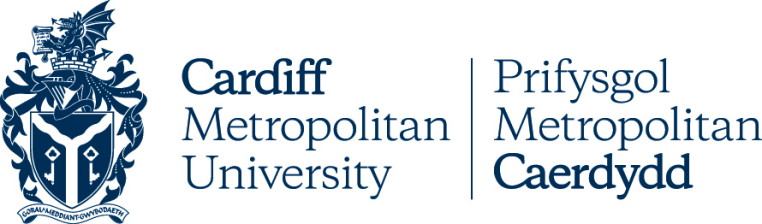 Adnoddau Dynol Polisi ar Hawliau Staff o ran Eiddo DeallusolSefydlwyd:		Ionawr 2001Adolygwyd:		Mawrth 2018Fersiwn:		2.1CYNNWYSCYFLWYNIADHAWLIAU EIDDO DEALLUSOL3.	BOD YN BERCHEN AR HAWLIAU EIDDO DEALLUSOL4.	DEFNYDDIO HAWLIAU EIDDO DEALLUSOL5.	COSTAU A THREULIAU6.	CYNLLUN CYFRAN DEG7.	CYFRINACHEDD8.	APELIADAU9.	RHAGOR O WYBODAETHATODIAD 1PROFFORMA GWERTHUSOATODIAD 2ENGHREIFFTIAU O DDYLUNIADAU COFRESTREDIGATODIAD 3ENGHREIFFTIAU O DDYLUNIADAU ANGHOFRESTREDIGCYFLWYNIADLluniwyd y Polisi Hawliau Staff o ran Eiddo Deallusol a'r Cynllun Cyfran Deg er mwyn annog staff Prifysgol Metropolitan Caerdydd i wneud gwaith arloesol a masnachol hyfyw yn eu rôl yn y Brifysgol. Yn y polisi mae gwybodaeth am fod yn berchen ar eiddo deallusol a gaiff ei ddatblygu gan staff yn ystod eu cyflogaeth, defnyddio eiddo deallusol a'r ffordd y caiff refeniw ei rannu. Mae'r polisi yn darparu ar gyfer yr aelod o staff a'r Brifysgol er mwyn iddynt elwa o ddefnyddio eiddo deallusol o'r fath.HAWLIAU EIDDO DEALLUSOLMae Eiddo Deallusol yn derm ymbarél a ddefnyddir i ddisgrifio ystod o hawliau cyfreithiol sy'n gymwys i fathau penodol o wybodaeth a syniadau ac i'w ffurfiau mynegiant penodol. Gall eiddo deallusol gynnwys patentau, nodau masnach, hawlfraint, hawliau dylunio a gwybodaeth ymarferol. Er mwyn diogelu'n gyfreithiol eiddo deallusol penodol, gan gynnwys patentau, nodau masnach a dyluniadau cofrestredig, rhaid ei gofrestru, ond nid oes rhaid cofrestru eiddo deallusol arall megis hawlfraint, gwybodaeth ymarferol a chyfrinachau masnach er mwyn ei ddiogelu.Mae bod yn berchen ar eiddo deallusol yn ei gwneud yn bosibl i'r perchennog ddefnyddio'i eiddo ac atal eraill rhag gwneud hynny. Yn debyg i unrhyw eiddo arall, gellir masnachu eiddo deallusol (h.y. ei brynu, ei werthu, ei drwyddedu).Er bod hawliau eiddo deallusol yn anghyffwrddadwy yn hytrach na'n gyffwrddadwy, gallant fod yn asedau busnes gwerthfawr.2.4	Y prif fathau o eiddo deallusol yw: Hawliau Cofrestredig – rhoddir y rhain ar ôl gwneud cais i gorff swyddogol megis Swyddfa Eiddo Deallusol y DU. Maent yn hawliau monopoli, sy'n golygu y gall y perchennog atal pobl eraill rhag defnyddio'r hawliau heb ei ganiatâd ar ôl eu cofrestru. Maent yn cynnwys patentau, nodau masnach a dyluniadau cofrestredig. Mae rhagor o wybodaeth am yr hawliau hyn yn Atodiad 2.Hawliau Anghofrestredig – mae'r rhain yn codi'n awtomatig ac yn diogelu rhag copïo neu ddefnyddio'r hawliau. Maent yn cynnwys hawlfraint, dyluniadau anghofrestredig, nodau masnach anghofrestredig a gwybodaeth gyfrinachol/ymarferol. Mae rhagor o wybodaeth am y mathau o hawliau anghofrestredig yn Atodiad 3. 2.5	At ddibenion y polisi hwn, mae "Hawliau Eiddo Deallusol" yn golygu pob un hawl neu unrhyw hawl, gan gynnwys ond nid yn gyfyngedig i unrhyw hawliau i ddyfeisiadau, patentau, dyluniadau cofrestredig ac anghofrestredig, nodau masnach a modelau defnyddioldeb, ceisiadau a wneir am unrhyw un o'r canlynol a hawliau i wneud hynny: hawliau dylunio, hawlfraint (a hawliau sy'n debyg i hawlfraint), hawliau topograffi, enwau masnach, cyfrinachau masnach, gwybodaeth ymarferol, hawliau cronfa ddata neu hawliau eiddo deallusol neu ddiwydiannol cyfatebol sy'n codi neu sy'n bodoli yn unrhyw le yn y byd. 2.6	At ddibenion y polisi hwn, mae "Gwaith" yn golygu unrhyw lenyddiaeth, deunyddiau, llawlyfrau, adroddiadau, papurau ymchwil, siartiau llif, arluniadau, diagramau, tablau, prototeipiau, meddalwedd, gwaith, darganfyddiadau, creadau, dyfeisiadau a/neu welliannau a gaiff eu creu, eu dechrau, eu llunio, eu darganfod, eu dylunio, eu datblygu a/neu eu gwneud gan staff (p'un ai ar eu pen eu hunain neu ar y cyd ag unrhyw berson). Er mwyn osgoi amheuaeth, gall Gwaith fod ar unrhyw gyfrwng neu fformat, gan gynnwys ar bapur ac yn electronig, ac mae'r term Gwaith yn cynnwys yn benodol eitemau a gyhoeddir ar wefannau ac ar y cyfryngau cymdeithasol.3.	BOD YN BERCHEN AR HAWLIAU EIDDO DEALLUSOL3.1	Mae'r cwestiwn o ran pwy sy'n berchen ar Hawliau Eiddo Deallusol a'r Hawliau Eiddo Deallusol i unrhyw Waith a wnaed gan aelod o staff yn ystod ei gyflogaeth gyda'r Brifysgol neu drwy ddefnyddio adnoddau'r Brifysgol yn cael ei lywodraethu gan y contractau cyflogaeth a roddir i staff y Brifysgol a chan ddeddfwriaeth. Mae'r holl Hawliau Eiddo Deallusol o'r fath yn perthyn i'r Brifysgol a rhaid i'r aelod o staff roi rhagor o sicrwydd o'r fath yn ôl yr angen er mwyn sicrhau y cyflawnir hyn. Er mwyn cydnabod cyfraniad yr ased busnes hwn, gall staff fanteisio ar y Cynllun Cyfran Deg fel y nodir yn y polisi hwn. 3.2	Mae'r datganiad o berchenogaeth ym mharagraff 3.1 yn cynnwys unrhyw waith hawlfraint sydd hefyd yn perthyn i'r Brifysgol yn unol â chontract cyflogaeth y Brifysgol a deddfwriaeth berthnasol.3.3	Caiff staff eu cyfeirio at y contract cyflogaeth i gael rhagor o wybodaeth am hawlfraint i Waith a wnaed er budd eu gyrfaoedd proffesiynol ac unrhyw ddeunyddiau a luniwyd at ddefnydd personol, gan gynnwys Gwaith a wnaed i'w helpu i addysgu. 3.4	Os bydd staff yn cymryd rhan yn y Cynllun Cyfran Deg, rhaid iddynt gadw copi o unrhyw ddeunyddiau y sicrhawyd hawlfraint arnynt (gan gynnwys unrhyw arluniadau, cynlluniau, dyluniadau a gwaith celf neu ddeunyddiau eraill) a gaiff eu llunio ganddynt. Dylid marcio deunydd o'r fath â'r dyddiad y cafodd ei lunio ac enw'r aelod o staff. Wrth gwrs, bydd y polisi hwn yn gymwys i'r deunyddiau hyn.4.	DEFNYDDIO HAWLIAU EIDDO DEALLUSOL	4.1	Os caiff cais am batent ei wneud, atgoffir staff mai un o'r gofynion at ddibenion cael patent neu ddiogelu dyluniad cofrestredig yw bod yn rhaid i'r ddyfais, y darganfyddiad neu'r dyluniad fod yn un newydd. Felly, ni ddylai gael ei gyhoeddi eto a rhaid ei gadw'n gyfrinachol cyn i unrhyw gais am batent neu i ddiogelu dyluniad cofrestredig gael ei wneud. O gofio'r gofyniad hwn, mae'n rhaid i staff y Brifysgol ofyn am ganiatâd y Brifysgol yn ysgrifenedig ymlaen llaw drwy Ddeon Cyswllt eu Hysgol (Menter) cyn cyhoeddi neu ddatgelu gwybodaeth am unrhyw Waith y gellid ei ddiogelu â phatent a wnaed yn ystod eu cyflogaeth gyda'r Brifysgol neu drwy ddefnyddio adnoddau'r Brifysgol. Byddai hyn yn cynnwys unrhyw gyswllt â phartneriaid neu sefydliadau cyd-fentro posibl, a allai fod â diddordeb mewn datblygu neu ddefnyddio'r Gwaith. Gall cyhoeddi neu ddatgelu gwybodaeth berthnasol am unrhyw Waith ymlaen llaw olygu na fydd y diogelwch perthnasol ar gael, a fydd yn effeithio'n uniongyrchol ar y tebygolrwydd o ddefnyddio'r Gwaith yn llwyddiannus.4.2	Gall y Brifysgol, rheolwr llinell neu aelod(au) unigol o staff ddechrau'r broses o sicrhau cytundeb i ddatblygu, defnyddio a diogelu Hawliau Eiddo Deallusol.4.3	Oherwydd y gall y broses o ddiogelu Hawliau Eiddo Deallusol fod yn hir ac yn ddrud, mae'n hanfodol bod unrhyw syniadau a gwybodaeth neu Hawliau Eiddo Deallusol posibl yn cael eu nodi a'u hasesu cyn gynted â phosibl er mwyn cadarnhau a yw'n fasnachol hyfyw ai peidio i'w dilyn. Mae'r polisi hwn yn rhoi trefniadau ar waith ar gyfer datgelu ac asesu unrhyw Waith, syniadau a gwybodaeth a ddatblygwyd gan staff y Brifysgol yn ystod eu cyflogaeth gyda'r Brifysgol neu drwy ddefnyddio adnoddau'r Brifysgol.4.4	Os bydd aelod o staff, yn ystod ei gyflogaeth neu drwy ddefnyddio adnoddau'r Brifysgol, yn datblygu/gwneud Gwaith, Hawliau Eiddo Deallusol, syniadau neu wybodaeth sydd wedi'u diogelu'n awtomatig fel Hawliau Anghofrestredig, neu a all gael eu diogelu fel Hawliau Cofrestredig, dylai roi gwybod i Ddeon Cyswllt ei Ysgol (Menter) am y datblygiad hwnnw cyn gynted â phosibl ac, os yw'n gymwys, yn unol â thelerau contract cyflogaeth y Brifysgol a chanllawiau gweithredol cysylltiedig. 4.5	Er mwyn asesu hyfywedd masnachol unrhyw Waith, syniadau, gwybodaeth neu'r Hawliau Eiddo Deallusol, bydd gofyn i staff, yn y lle cyntaf, gyflwyno manylion llawn y Gwaith, y syniadau a'r wybodaeth ac unrhyw waith datblygu ychwanegol sy'n angenrheidiol i Ddeon Cyswllt ei Ysgol (Menter), yn ogystal ag esbonio sut y gellir eu defnyddio yn eu barn nhw a nodi'r costau dros dro ar gyfer datblygu a defnyddio'r Hawliau Eiddo Deallusol. Mae angen cyflwyno manylion o'r fath yn y profforma a nodir yn Atodiad 1. Os gofynnir iddi wneud hynny, bydd y Brifysgol yn helpu'r aelod o staff i gwblhau'r profforma angenrheidiol. Efallai y bydd staff am geisio cyngor eu cymdeithas broffesiynol.4.6	Ar ôl ei gwblhau, bydd y profforma yn cael ei werthuso gan Ddeon Cyswllt yr Ysgol (Menter) i ddechrau. Os bydd o'r farn bod y syniadau, y wybodaeth, yr Hawliau Eiddo Deallusol neu'r Gwaith yn haeddu cael eu gwerthuso ymhellach, caiff y manylion perthnasol eu hanfon at y Deon priodol. Ar ôl iddo gael ei gymeradwyo gan Ddeon yr Ysgol, caiff y profforma ei anfon at y Cyfarwyddwr Menter yn yr adran Gwasanaethau Ymchwil a Menter, a fydd yn adolygu'r cynnig. Os bydd o'r farn bod y syniadau, y wybodaeth, yr Hawliau Eiddo Deallusol neu'r Gwaith yn haeddu cael eu gwerthuso ymhellach, caiff y manylion perthnasol eu hanfon i'r Panel Eiddo Deallusol, a fydd yn eu cymeradwyo i'w defnyddio o bosibl os yw'n fodlon ar eu hyfywedd masnachol. Ar unrhyw adeg yn ystod y broses werthuso, ceidw'r Brifysgol yr hawl i benderfynu nad yw Hawliau Eiddo Deallusol neu Waith yn fasnachol hyfyw. Bydd paragraff 4.7 yn gymwys yn yr achosion hyn.4.7	Caiff yr aelod o staff wybod yn ysgrifenedig am y penderfyniad nad yw unrhyw Hawliau Eiddo Deallusol neu Waith a gyflwynwyd ganddo yn fasnachol hyfyw ac, ar gais yr aelod o staff hwnnw, gall y Brifysgol (yn ôl ei dewis a'i disgresiwn) neilltuo neu drwyddedu Hawliau Eiddo Deallusol neu Waith o'r fath iddo ar delerau'r Brifysgol.4.8	Os bydd y Panel Eiddo Deallusol yn derbyn unrhyw syniad, gwybodaeth, Hawliau Eiddo Deallusol neu Waith i'w defnyddio o bosibl, bydd y Cyfarwyddwr Menter yn rhoi gwybod i'r aelod perthnasol o staff am hyn.4.9	Er mwyn helpu'r Brifysgol i ymgymryd â'r broses werthuso, gall fod angen i'r aelod(au) o staff sy'n gwneud y cais gyflwyno deunyddiau ysgrifenedig ychwanegol neu gyflwyno tystiolaeth yn bersonol sy'n ategu'r cais i'r person neu'r corff perthnasol ar unrhyw gam o'r weithdrefn werthuso.4.10		Dylai apeliadau yn erbyn penderfyniad cychwynnol i wrthod ystyried gwerthuso unrhyw syniad i'w ddiogelu â Hawliau Eiddo Deallusol gael eu hanfon at Fwrdd yr Is-ganghellor drwy'r Dirprwy Is-ganghellor (Menter).4.11	Gan y bydd unrhyw Hawliau Eiddo Deallusol neu Waith fel arfer yn cael eu defnyddio drwy'r Panel Eiddo Deallusol a sefydliadau eraill lle y bo'n briodol, mae'n hanfodol sicrhau na fydd hyn yn tanseilio ei waith. Felly, ni ddylid gwneud unrhyw drefniadau gyda thrydydd parti o ran defnyddio unrhyw Hawliau Eiddo Deallusol neu Waith, ac ni ddylid gwneud addewidion i unrhyw drydydd parti heb i Fwrdd yr Is-ganghellor gydsynio i hynny'n ysgrifenedig ymlaen llaw. Bydd y Brifysgol, wrth gwrs, yn ystyried unrhyw gynnig o sefydliadau posibl a allai fod â diddordeb mewn datblygu/defnyddio'r Hawliau Eiddo Deallusol neu'r Gwaith a, lle y bo'n berthnasol, byddai'n cynnwys yr aelod o staff mewn unrhyw drafodaethau.4.12	Er mwyn osgoi amheuaeth, nid yw unrhyw Hawliau Eiddo Deallusol sy'n gysylltiedig â threfniadau y mae'r Brifysgol yn eu gwneud yn uniongyrchol â thrydydd parti yn cael eu cwmpasu gan y polisi hwn. Byddant yn cael eu cwmpasu gan y trefniadau unigol a wneir gyda'r trydydd parti hwnnw. 5.	COSTAU A THREULIAU5.1	Lle y bo'n briodol, bydd y Brifysgol yn talu costau'r cais am ddiogelwch cofrestredig mewn perthynas ag unrhyw Hawliau Eiddo Deallusol a gymeradwywyd yn ffurfiol gan Banel Eiddo Deallusol y Brifysgol. Gall y Brifysgol hefyd, yn ôl ei disgresiwn, dalu'r holl ffioedd adnewyddu perthnasol er mwyn cynnal cofrestriad o'r fath. Fodd bynnag, ceidw'r Panel Eiddo Deallusol yr hawl i adolygu unrhyw Hawliau Eiddo Deallusol cofrestredig ar unrhyw adeg at ddibenion darganfod a yw hawliau o'r fath yn dal i greu digon o incwm ai peidio er mwyn cyfiawnhau talu unrhyw ffioedd adnewyddu dyledus. Os penderfynir nad yw'r patent neu'r dyluniad cofrestredig yn creu digon o incwm mwyach i dalu'r costau sy'n gysylltiedig â chynnal cofrestriad o'r fath, gall y Panel Eiddo Deallusol, yn ôl ei ddisgresiwn, ganiatáu i ddiogelwch cofrestredig o'r fath ddod i ben. Mewn amgylchiadau o'r fath, os hoffai'r aelod perthnasol o staff gynnal y cofrestriad perthnasol, gall wneud hynny ar ei draul ei hun. Yn yr achosion hyn, gall y Brifysgol neilltuo neu drwyddedu ei hawliau mewn perthynas â'r Hawliau Eiddo Deallusol neu Waith cofrestredig i'r aelod o staff yn ffurfiol ar delerau'r Brifysgol.5.2	Caiff unrhyw gostau neu'r holl gostau yr aeth y Brifysgol iddynt wrth geisio diogelu unrhyw Hawliau Eiddo Deallusol neu Waith, ynghyd â chostau cynnal diogelwch o'r fath, ac unrhyw gostau eraill (gan gynnwys costau cyfreithiol) sy'n gysylltiedig â defnyddio unrhyw Hawliau Eiddo Deallusol neu Waith (gan gynnwys gorbenion a threthi sy'n ddyledus mewn perthynas â'u defnyddio) eu didynnu o unrhyw incwm a gaiff ei greu o ddefnyddio'r Hawliau Eiddo Deallusol neu'r Gwaith. Ar ôl i ddidyniadau o'r fath gael eu gwneud, caiff y swm sy'n weddill ("yr Enillion Net") ei rannu rhwng y Brifysgol a'r aelod(au) o staff a briodolir i ddyfeisio neu ddylunio'r Hawliau Eiddo Deallusol neu'r Gwaith perthnasol. Caiff yr Enillion Net eu rhannu'n unol â'r Cynllun Cyfran Deg. Mae gwybodaeth am y cynllun i'w gweld ym mharagraff 6.1. 5.3	Bydd y Brifysgol yn cymryd camau rhesymol i ddiogelu syniadau, gwybodaeth a Hawliau Eiddo Deallusol lle y bo'n berthnasol. Fodd bynnag, oherwydd costau uchel posibl diogelu Hawliau Eiddo Deallusol rhag cael eu torri, ni all y Brifysgol warantu y bydd yn cymryd camau cyfreithiol os digwydd i unrhyw Hawliau Eiddo Deallusol gael eu torri. Fodd bynnag, pan fydd Hawliau Eiddo Deallusol wedi cael eu trwyddedu i drydydd parti, bydd y Brifysgol lle bo modd yn sicrhau bod y cytundeb trwyddedu yn nodi mai cyfrifoldeb y trwyddedai fydd talu costau diogelu'r Hawliau Eiddo Deallusol perthnasol rhag cael eu torri gan drydydd parti.6.	CYNLLUN CYFRAN DEG6.1	Caiff yr Enillion Net (fel y'u diffinnir ym mharagraff 5.2) sy'n deillio o ddefnyddio unrhyw Hawliau Eiddo Deallusol a ddatblygwyd gan aelod o staff y Brifysgol yn ystod ei gyflogaeth neu drwy ddefnyddio adnoddau'r Brifysgol eu dosrannu fesul achos yn dilyn trafodaeth rhwng y Brifysgol a'r aelod o staff.6.2	Pan fydd mwy nag un aelod o staff dan sylw, bydd y Brifysgol fel arfer yn rhannu'r refeniw'n gyfartal rhwng yr aelodau o staff, oni fyddant yn rhoi gwybod i Fwrdd Ymchwil a Menter y Brifysgol yn ysgrifenedig eu bod am i'r Enillion Net gael eu rhannu'n anghyfartal. Mewn amgylchiadau o'r fath, bydd Bwrdd Ymchwil a Menter y Brifysgol yn gofyn am gael cadarnhâd yn ysgrifenedig gan bob aelod perthnasol o staff o'r ffordd y cytunwyd i ddosrannu symiau o'r fath.6.3	Caiff unrhyw swm sy'n ddyledus i'r aelod(au) o staff yn unol â hyn ei dalu bob [chwarter]/[blwyddyn] (ar ôl didynnu treth lle y bo'n briodol) i'r cyfryw gyfrif banc y mae'r aelod(au) perthnasol o staff yn rhoi gwybod i Fwrdd Ymchwil a Menter y Brifysgol amdano, a chaiff ei ategu gan ddatganiad sy'n nodi sut y cyfrifwyd y ffigur a dalwyd.7.	CYFRINACHEDD7.1	Ar ben y cyfeiriadau penodol at gyfrinachedd yn y polisi hwn, atgoffir staff am eu cyfrifoldebau cytundebol sydd wedi'u nodi yn eu contract cyflogaeth o dan gyfrinachedd.8.	APELIADAU8.1	Caiff unrhyw anghydfod mewn perthynas â'r polisi hwn, gan gynnwys unrhyw anghydfod mewn perthynas â pherchenogaeth neu daliadau, eu cyfeirio i ddechrau at reolwr llinell yr aelod o staff. Os na all y rheolwr llinell ddatrys yr anghydfod, caiff ei gyfeirio at yr Is-ganghellor a fydd yn penderfynu sut i'w ddatrys.8.2	Nid yw'r broses o fewn paragraff 8.1 yn effeithio ar unrhyw hawliau statudol sy'n gymwys i'r contract cyflogaeth na hawliau statudol y cyfeirir atynt yn y contract cyflogaeth.9.	RHAGOR O WYBODAETH9.1	Os bydd angen gwybodaeth bellach am unrhyw fater y rhoddwyd sylw iddo yn y polisi hwn, cysylltwch â: -Bwrdd Ymchwil a Menter Prifysgol Metropolitan Caerdydd, Campws Llandaf, Rhodfa'r Gorllewin, Caerdydd.ATODIAD 1PRIFYSGOL METROPOLITAN CAERDYDDPOLISI AR HAWLIAU EIDDO DEALLUSOLFFURFLEN DATGELU SYNIADFfurflen Datgelu Syniad(3 tudalen ar y mwyaf)ATODIAD 2ENGHREIFFTIAU O DDYLUNIADAU COFRESTREDIGPatentau – mae hawliau patent yn diogelu dyfeisiadau ac, er mwyn rhoi patent ar ddyfais, rhaid iddi fod yn ddyfais newydd, bod yn gam dyfeisgar a bod yn rhywbeth y gellir ei ddefnyddio'n ddiwydiannol, nid rhywbeth sydd wedi'i eithrio'n benodol (e.e. rhaglenni cyfrifiadurol, ffyrdd o wneud busnes ac ati). Fel rhan o'r broses rhoi patent ar ddyfais, rhoddir hawl fonopoli i ddefnyddio'r ddyfais honno am gyfnod cyfyngedig o 20 mlynedd fel arfer. Yn gyfnewid am yr hawliau llwyr-gyfyngedig i'r ddyfais y rhoddwyd patent arni, mae'r dyfeisydd, i bob pwrpas, yn cytuno i wybodaeth am y patent fod ar gael i'r cyhoedd. Mae'r Swyddfa Batentau yn cynnal patentau'r DU ar y gofrestr gyhoeddus. Gall fod yn bosibl cael hawliau tebyg mewn gwledydd eraill drwy systemau cofrestru ar wahân.Dyluniadau Cofrestredig – mae'r hawl hon yn ymwneud ag ymddangosiad allanol eitem neu gyfres o eitemau a weithgynhyrchwyd ac yn rhoi hawl fonopoli i'r dyluniad. Rhaid i ddyluniadau fod yn rhai newydd ac apelio i'r llygad. Mae'r cofrestriad yn para am gyfnod cychwynnol o bum mlynedd o'r dyddiad cofrestru a gellir ei estyn am gyfnodau pellach o bum mlynedd hyd at uchafswm o 25 mlynedd drwy dalu ffioedd ychwanegol.Nodau Masnach Cofrestredig – nod masnach cofrestredig yw unrhyw arwydd neu nod sy'n gwahaniaethu rhwng nwyddau neu wasanaethau masnachwyr gwahanol. Gall gynnwys geiriau, logos, lluniau neu gyfuniad o'r pethau hyn, a gall hefyd gynnwys siapiau, synau a lliwiau. Er mwyn cofrestru'r nod masnach, rhaid iddo fod yn un sy'n gwahaniaethu rhwng y nwyddau/gwasanaethau y mae'r nod masnach yn cael ei gofrestru ar eu cyfer a nwyddau/gwasanaethau eraill, ac ni ddylai fod yn gamarweiniol na disgrifio'r nwyddau/gwasanaethau perthnasol. Ni ddylai chwaith fod yr un fath â nodau masnach cynharach sydd wedi'u cofrestru ar gyfer yr un nwyddau/gwasanaethau neu nwyddau/gwasanaethau tebyg, nac yn debyg iddynt.ATODIAD 3ENGHREIFFTIAU O HAWLIAU ANGHOFRESTREDIGHawlfraint – mae hawlfraint yn rhoi'r hawl i awdur mathau penodol o ddeunydd reoli'r ffordd y gellir defnyddio deunydd o'r fath. Yn gyffredinol, mae gan yr awdur yr hawl i reoli'r broses o gopïo, addasu, rhoi, rhentu a benthyg y gwaith y mae wedi'i wneud. Mae'r hawl yn gymwys i lenyddiaeth wreiddiol, gwaith dramatig, cerddorol ac artistig ac yn cynnwys rhaglenni cyfrifiadurol, recordiadau sain, ffilmiau, darllediadau a threfniadau argraffyddol ar gyfer gwaith a gyhoeddwyd. Mae'r hawliau i hawlfraint yn cael eu rhoi'n awtomatig, ac maent yn para am gyfnod o 70 mlynedd ar ôl marwolaeth yr awdur ac am 50 mlynedd o'r dyddiad y cafodd recordiadau sain, darllediadau a rhaglenni cebl eu cyhoeddi. Er nad oes rhaid cofrestru hawlfraint yn y DU, mae gan wledydd penodol, megis yr Unol Daleithiau, system i gofrestru hawlfraint.Dyluniad Anghofrestredig – mae hwn yn diogelu dyluniad rhag cael ei gopïo. Mae'r hawl yn cael ei rhoi'n awtomatig, ond mae iddi ofyniad â dau ddiben i sicrhau gwreiddioldeb: (a) rhaid i'r dyluniad fod yn un gwreiddiol (h.y. nid yn gopi);  (b) ni ddylai'r dyluniad fod yn beth cyffredin yn y maes dylunio dan sylw. Caiff ei ddiogelu am hyd at 10 mlynedd o'r dyddiad y cafodd ei farchnata gyntaf. Fodd bynnag, mae dyluniadau wedi'u heithrio'n benodol pan fydd yn rhaid iddynt weddu neu gyd-fynd ag eitemau eraill (h.y. darnau sbâr) neu pan fyddant yn rhywbeth i addurno'r arwyneb yn unig (mae diffiniad dyluniad anghofrestredig yn diogelu siâp cynnyrch yn unig).Gwybodaeth Ymarferol – gellir diogelu gwybodaeth ymarferol a gwybodaeth gyfrinachol arall, a fyddai'n cynnwys pethau fel gwybodaeth dechnegol, fasnachol a fformwlâu cyfrinachol, yn syml iawn drwy ei chadw'n gyfrinachol, fel arfer o dan gytundeb cyfrinachedd. Mae hyn yn bwysig oherwydd na fydd yn werthfawr pan nad yw'n gyfrinachol mwyach.Enw:Ysgol:Cydweithwyr/cyfranwyr eraill (os yw'n gymwys):1.  Rhowch grynodeb o'r syniad.1.  Rhowch grynodeb o'r syniad.2.  Nodwch ym mha ffyrdd posibl y gellir defnyddio'r syniad, gan gynnwys ei fanteision.2.  Nodwch ym mha ffyrdd posibl y gellir defnyddio'r syniad, gan gynnwys ei fanteision.3.  Beth yw manteision posibl buddsoddi yn y syniad i Brifysgol Metropolitan Caerdydd?3.  Beth yw manteision posibl buddsoddi yn y syniad i Brifysgol Metropolitan Caerdydd?4.  Beth rydych wedi ei wneud â'r syniad hyd yn hyn (e.e. modelau, papurau, prototeipiau)?4.  Beth rydych wedi ei wneud â'r syniad hyd yn hyn (e.e. modelau, papurau, prototeipiau)?5.  Beth yw'r camau nesaf? Dylech gynnwys cerrig milltir pwysig, penderfyniadau i'w gwneud/eu gwahardd a phethau i'w cyflawni.5.  Beth yw'r camau nesaf? Dylech gynnwys cerrig milltir pwysig, penderfyniadau i'w gwneud/eu gwahardd a phethau i'w cyflawni.6.  A ydych wedi datgelu unrhyw fanylion hyd yn hyn (e.e. mewn papurau, cynadleddau)?6.  A ydych wedi datgelu unrhyw fanylion hyd yn hyn (e.e. mewn papurau, cynadleddau)?7.  Pa arian/adnoddau eraill y byddai eu hangen arnoch gan y canlynol:7.  Pa arian/adnoddau eraill y byddai eu hangen arnoch gan y canlynol:a).  Eich Ysgol Academaidd (e.e. staff i addysgu yn eich lle)?a).  Eich Ysgol Academaidd (e.e. staff i addysgu yn eich lle)?b).  Cronfeydd/adnoddau'r Brifysgol (e.e. cyllideb ar gyfer amser staff, teithio, dilysu'n allanol)?b).  Cronfeydd/adnoddau'r Brifysgol (e.e. cyllideb ar gyfer amser staff, teithio, dilysu'n allanol)?8.  Rhowch grynodeb bras o CV/cefndir y cynigydd.8.  Rhowch grynodeb bras o CV/cefndir y cynigydd.DatganiadDatganiadRwy'n cadarnhau bod y wybodaeth ar y ffurflen gais hon yn gywir ac y byddaf yn cydymffurfio'n llawn â'r trefniadau adrodd a gaiff eu rhoi ar waith gan yr adran Gwasanaethau Ymchwil a Menter.Rwy'n cadarnhau bod y wybodaeth ar y ffurflen gais hon yn gywir ac y byddaf yn cydymffurfio'n llawn â'r trefniadau adrodd a gaiff eu rhoi ar waith gan yr adran Gwasanaethau Ymchwil a Menter.Llofnod yr Ymgeisydd:					Dyddiad:Llofnod yr Ymgeisydd:					Dyddiad:Rwy'n cadarnhau bod yr Ysgol yn ardystio'r cais hwn yn llawn. Rwy'n cadarnhau hefyd y bydd yr Ysgol yn sicrhau y caiff yr ymgeisydd ei gefnogi i ddatblygu'r syniad a ddisgrifiwyd yn y cais hwn os caiff arian ei ddyfarnu.Rwy'n cadarnhau bod yr Ysgol yn ardystio'r cais hwn yn llawn. Rwy'n cadarnhau hefyd y bydd yr Ysgol yn sicrhau y caiff yr ymgeisydd ei gefnogi i ddatblygu'r syniad a ddisgrifiwyd yn y cais hwn os caiff arian ei ddyfarnu.Llofnod Deon yr Ysgol:                                                      Dyddiad:Llofnod Deon yr Ysgol:                                                      Dyddiad: